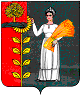 ПОСТАНОВЛЕНИЕАдминистрации сельского поселения Петровский сельсоветДобринского муниципального района Липецкой области Российской Федерации        25 декабря 2015 г                                                                   № 44                                                      п.свх.Петровский        «О наделении полномочиями администратора доходов»Руководствуясь ст.160.1 Бюджетного Кодекса Российской Федерации, Порядком осуществления органами местного самоуправления сельского поселения  Петровский сельсовет Добринского муниципального района Липецкой области  Российской Федерации бюджетных полномочий главного администратора, администраторов доходов бюджета сельского поселения, утвержденного Постановлением Администрации сельского поселения Петровский сельсовет Добринского муниципального района Липецкой области   Российской Федерации № 37 от 21.12.2012г.  1. Закрепить за Администрацией сельского поселения Петровский сельсовет Добринского муниципального района Липецкой области Российской Федерации администрирование следующих доходов по кодам Бюджетной классификации  Российской Федерации  согласно Приложению № 1. 2. Закрепить за Администрацией сельского поселения Петровский сельсовет Добринского муниципального района Липецкой области Российской Федерации бюджетные полномочия главного администратора, администратора доходов бюджета сельского поселения согласно Приложению № 2.3.    Распоряжение № 2 от 03.02.2015 г. « О наделении полномочиями  администратора доходов» считать утратившим силу.Глава администрации  Петровский сельсовет                                                              С.Н. Колгин  Приложение № 1 к постановлению№ 44 от 25.12.2015г.Перечень главных администраторов доходов бюджета сельского поселения Петровский сельсовет Добринского муниципального района Липецкой области Российской Федерации  Приложение № 2 к  постановлению№ 44 от 25.12.2015г.  Полномочия главного администратора, администратора доходов бюджета сельского поселения, закрепленные  за Администрацией сельского поселения Петровский сельсовет Добринского муниципального района Липецкой области Российской ФедерацииI.  Главный администратор доходов бюджета сельского поселения1. Формирование перечня подведомственных ему администраторов доходов бюджета;2. Представление сведений, необходимых для составления среднесрочного финансового плана и (или) проекта бюджета;3.   Представление сведений для составления и ведения кассового плана;4. Формирование и представление бюджетной отчетности главного администратора доходов бюджета;5. Осуществление иных бюджетных полномочий, установленных БК РФ и принимаемыми в соответствии с ним нормативными правовыми актами (муниципальными правовыми актами), регулирующими бюджетные правоотношения.II. Администратор доходов бюджета сельского поселения1. Осуществление начисления, учет и контроль за правильностью исчислений, полнотой и своевременностью осуществления платежей в бюджет, пеней и штрафов по ним;2. Осуществление взыскание задолженности по платежам в бюджет, пеней и штрафов;3. Принятие решений о возврате излишне уплаченных (взысканных) платежей в бюджет, пеней и штрафов, а также процентов за несвоевременное осуществление такого возврата и процентов, начисленных на излишне взысканные суммы, и представляет поручение в орган Федерального казначейства для осуществления возврата в порядке, установленном Министерством финансов Российской Федерации;4. Принятие решения о зачете (уточнении) платежей в бюджеты бюджетной системы Российской Федерации и представление уведомления в орган Федерального казначейства;5. В случае и порядке, установленных главным  администратором доходов бюджета формирование и представление главному администратору доходов бюджета сведений и бюджетной отчетности, необходимых для осуществления полномочий соответствующего главного администратора доходов бюджета;6. Предоставление информации, необходимой для уплаты денежных средств физическими и юридическими лицами за государственные и муниципальные услуги, а также иных платежей, являющихся источниками формирования доходов бюджетов бюджетной системы Российской Федерации, в Государственную информационную систему о государственных и муниципальных платежах в соответствии с порядком, установленным Федеральном законом от 27 июля 2010 года N 210-ФЗ "Об организации предоставления государственных и муниципальных услуг";7. Осуществление иных бюджетных полномочий, установленных БК РФ, принимаемых в соответствии с ним нормативных правовых актов (муниципальных правовых актов), регулирующих бюджетные правоотношения. Код бюджетной классификации  Российской Федерации Код бюджетной классификации  Российской Федерации Наименование главного администратора доходов бюджета сельского поселенияНаименование главного администратора доходов бюджета сельского поселенияглавного администратора доходовдоходов бюджета сельского поселенияНаименование главного администратора доходов бюджета сельского поселенияНаименование главного администратора доходов бюджета сельского поселения913Администрация сельского поселения Петровский сельсовет Добринского муниципального района Липецкой области Российской Федерации9131 08 04020 01 1000 1101 08 04020 01 1000 110Государственная пошлина за совершение нотариальных действий должностными лицами органов местного самоуправления, уполномоченными в соответствии с законодательными актами Российской Федерации на совершение нотариальных действий (сумма платежа (перерасчеты, недоимка и задолженность по соответствующему платежу, в том числе по отмененному))9131 08 04020 01 4000 110Государственная пошлина за совершение нотариальных действий должностными лицами органов местного самоуправления, уполномоченными в соответствии с законодательными актами Российской Федерации на совершение нотариальных действий (прочие поступления)Государственная пошлина за совершение нотариальных действий должностными лицами органов местного самоуправления, уполномоченными в соответствии с законодательными актами Российской Федерации на совершение нотариальных действий (прочие поступления)913111 05013 10 0000 120 Доходы, получаемые в виде арендной платы за земельные участки, государственная собственность на которые не разграничена и которые расположены в границах сельских  поселений, а также средства от продажи права на заключение договоров аренды указанных земельных участковДоходы, получаемые в виде арендной платы за земельные участки, государственная собственность на которые не разграничена и которые расположены в границах сельских  поселений, а также средства от продажи права на заключение договоров аренды указанных земельных участков9131 11 05035 10 0000 1201 11 05035 10 0000 120Доходы от сдачи в аренду имущества, находящегося в оперативном управлении органов управления сельских поселений и созданных ими учреждений (за исключением имущества муниципальных бюджетных и автономных учреждений)913111 05075 10 0000120111 05075 10 0000120Доходы от сдачи в аренду имущества, составляющего казну сельских поселений (за исключением земельных участков)9131 14 02053 10 0000 4101 14 02053 10 0000 410Доходы от реализации иного имущества, находящегося в собственности сельских поселений (за исключением имущества муниципальных бюджетных и автономных учреждений, а также имущества муниципальных унитарных предприятий, в том числе казенных), в части реализации основных средств по указанному имуществу9131 14 06013 10 0000 4301 14 06013 10 0000 430Доходы от продажи земельных участков, государственная собственность на которые не разграничена и которые расположены в границах сельских поселений9131 17 01050 10 0000 1801 17 01050 10 0000 180Невыясненные поступления, зачисляемые в бюджеты сельских поселений 9131 17 14030 10 0000 1801 17 14030 10 0000 180Средства самообложения граждан, зачисляемые в бюджеты сельских поселений9132 02 01001 10 0000 1512 02 01001 10 0000 151Дотации бюджетам сельских поселений на выравнивание бюджетной обеспеченности9132 02 01003 10 0000 1512 02 01003 10 0000 151Дотации бюджетам сельских поселений на поддержку мер по обеспечению сбалансированности бюджетов9132 02 01999 10 0000 1512 02 01999 10 0000 151Прочие дотации  бюджетам сельских поселений9132 02 02008 10 0000 1512 02 02008 10 0000 151Субсидии бюджетам сельских поселений на обеспечение жильем молодых семей9132 02 02041 10 0000 1512 02 02041 10 0000 151Субсидии бюджетам сельских поселений на строительство, модернизацию, ремонт и содержание автомобильных дорог общего пользования, в том числе дорог в поселениях (за исключением автомобильных дорог федерального значения)9132 02 02051 10 0000 1512 02 02051 10 0000 151Субсидии бюджетам сельских поселений на реализацию федеральных целевых программ9132 02 02078 10 0000 1512 02 02078 10 0000 151Субсидии бюджетам сельских поселений на бюджетные инвестиции для модернизации объектов коммунальной инфраструктуры9132 02 02089 10 0001 1512 02 02089 10 0001 151Субсидии бюджетам сельских поселений на обеспечение мероприятий по капитальному ремонту многоквартирных домов за счет средств бюджетов9132 02 02089 10 0004 1512 02 02089 10 0004 151Субсидии бюджетам сельских поселений на обеспечение мероприятий по переселению граждан из аварийного жилищного фонда с учетом необходимости развития малоэтажного жилищного строительства за счет средств бюджетов9132 02 02102 10 0000 1512 02 02102 10 0000 151Субсидии бюджетам сельских поселений на закупку автотранспортных средств и коммунальной техники9132 02 02999 10 0000 1512 02 02999 10 0000 151Прочие субсидии бюджетам сельских поселений9132 02 03015 10 0000 1512 02 03015 10 0000 151Субвенции бюджетам сельских поселений на осуществление первичного воинского учета на территориях, где отсутствуют военные комиссариаты9132 02 03999 10 0000 1512 02 03999 10 0000 151Прочие субвенции бюджетам сельских поселений913 202 04014 10 0000 151202 04014 10 0000 151Межбюджетные трансферты, передаваемые бюджетам сельских поселений из бюджетов муниципальных районов на осуществление части полномочий по решению вопросов местного значения в соответствии с заключенными соглашениями9132 02 09054 10 0000 1512 02 09054 10 0000 151Прочие безвозмездные поступления в бюджеты сельских поселений от бюджетов муниципальных районов9132 07 05010 10 0000 1802 07 05010 10 0000 180Безвозмездные поступления от физических и юридических лиц на финансовое обеспечение дорожной деятельности, в том числе добровольных пожертвований, в отношении автомобильных дорог общего пользования местного значения сельских поселений9132 07 05020 10 0000 1802 07 05020 10 0000 180Поступления от денежных пожертвований, предоставляемых физическими лицами получателям средств бюджетов сельских поселений9132 07 05030 10 0000 1802 07 05030 10 0000 180Прочие безвозмездные поступления в бюджеты сельских поселений9132 08 05000 10 0000 1802 08 05000 10 0000 180Перечисления из бюджетов сельских поселений (в бюджеты поселений) для осуществления возврата (зачета) излишне уплаченных или излишне  взысканных сумм налогов, сборов и иных платежей, а также сумм процентов за несвоевременное  осуществление такого возврата и процентов, начисленных на излишне взысканные суммы9132 19 05000 10 0000 1512 19 05000 10 0000 151Возврат остатков субсидий, субвенций и  иных межбюджетных трансфертов, имеющих целевое назначение, прошлых лет из бюджетов сельских поселений9132 02 02150 10 0000 1512 02 02150 10 0000 151Субсидии бюджетам сельских поселений на реализацию программы энергосбережения и повышения энергетической эффективности на период до 2020 года